Repubblica e Cantone
TicinoRepubblica e Cantone
TicinoRepubblica e Cantone
TicinoRepubblica e Cantone
TicinoGiudicatura di pace delCircolo di NomeCircoloGiudicatura di pace delCircolo di NomeCircoloGiudicatura di pace delCircolo di NomeCircoloGiudicatura di pace delCircolo di NomeCircoloCredenzialeCredenzialeCredenzialeCredenzialeCredenzialeCredenzialeCredenzialeCredenzialevisto l’articolo 81 capoverso 3 della legge sull’esercizio dei diritti politici del 19 novembre 2018,preso atto dell’elezione tacita del Municipio,è eletto alla carica divisto l’articolo 81 capoverso 3 della legge sull’esercizio dei diritti politici del 19 novembre 2018,preso atto dell’elezione tacita del Municipio,è eletto alla carica divisto l’articolo 81 capoverso 3 della legge sull’esercizio dei diritti politici del 19 novembre 2018,preso atto dell’elezione tacita del Municipio,è eletto alla carica divisto l’articolo 81 capoverso 3 della legge sull’esercizio dei diritti politici del 19 novembre 2018,preso atto dell’elezione tacita del Municipio,è eletto alla carica divisto l’articolo 81 capoverso 3 della legge sull’esercizio dei diritti politici del 19 novembre 2018,preso atto dell’elezione tacita del Municipio,è eletto alla carica divisto l’articolo 81 capoverso 3 della legge sull’esercizio dei diritti politici del 19 novembre 2018,preso atto dell’elezione tacita del Municipio,è eletto alla carica divisto l’articolo 81 capoverso 3 della legge sull’esercizio dei diritti politici del 19 novembre 2018,preso atto dell’elezione tacita del Municipio,è eletto alla carica divisto l’articolo 81 capoverso 3 della legge sull’esercizio dei diritti politici del 19 novembre 2018,preso atto dell’elezione tacita del Municipio,è eletto alla carica diMunicipaledel Comune di NomeComuneper il periodo 2024-2028Municipaledel Comune di NomeComuneper il periodo 2024-2028Municipaledel Comune di NomeComuneper il periodo 2024-2028Municipaledel Comune di NomeComuneper il periodo 2024-2028Municipaledel Comune di NomeComuneper il periodo 2024-2028Municipaledel Comune di NomeComuneper il periodo 2024-2028Municipaledel Comune di NomeComuneper il periodo 2024-2028Municipaledel Comune di NomeComuneper il periodo 2024-2028Nome CognomeData di nascita (gg.mm.aaaa), Luogo di domicilioNome CognomeData di nascita (gg.mm.aaaa), Luogo di domicilioNome CognomeData di nascita (gg.mm.aaaa), Luogo di domicilioNome CognomeData di nascita (gg.mm.aaaa), Luogo di domicilioNome CognomeData di nascita (gg.mm.aaaa), Luogo di domicilioNome CognomeData di nascita (gg.mm.aaaa), Luogo di domicilioNome CognomeData di nascita (gg.mm.aaaa), Luogo di domicilioNome CognomeData di nascita (gg.mm.aaaa), Luogo di domicilioLuogo, gg mese aaaaLuogo, gg mese aaaaLuogo, gg mese aaaaLuogo, gg mese aaaaLuogo, gg mese aaaaLuogo, gg mese aaaaLuogo, gg mese aaaaLuogo, gg mese aaaaIl Giudice di paceNome CognomeIl Giudice di paceNome CognomeIl Giudice di paceNome CognomeIl Giudice di paceNome CognomeIl Giudice di paceNome Cognome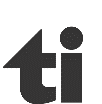 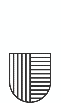 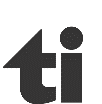 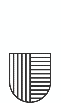 